Topic: Medical Needs – The Role of the Specialist Teacher				Date: Wednesday 20th April 2022		            Venue: Google MeetingTime: 10:00-11:30am	Speaker: Hackney SENDIAGS & Medical Needs Specialist TeacherThe Workshop will focus on:Medical Needs Statutory Guidance - what does the legislation say?The role of the SENCO and Parents in meeting the needs of children with medical needsThe role of the specialist teacher in supporting children, parents and the schoolWhat is a care plan?What is a well-being plan?If you have a child with medical needs this session is for you!!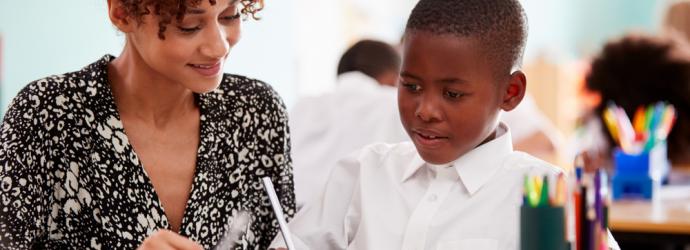 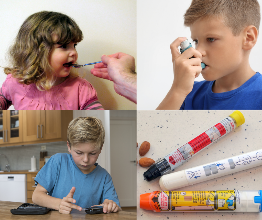 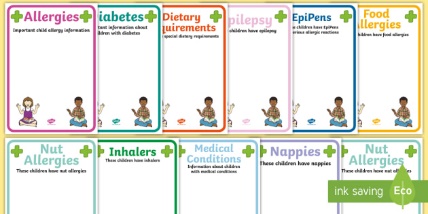 Register your attendance by, Monday 18th April 2022Contact SENDIAGS on 07500 066 513 or SENDIAGS@hackney.gov.uk  